HVG Blomberg 						Fachschaft Französisch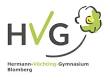 Konkretisierte UnterrichtsvorhabenSchwerpunkte der Unterrichtsarbeit / des KompetenzerwerbsKonkretisierte UnterrichtsvorhabenSchwerpunkte der Unterrichtsarbeit / des KompetenzerwerbsKonkretisierte UnterrichtsvorhabenSchwerpunkte der Unterrichtsarbeit / des KompetenzerwerbsKonkretisierte UnterrichtsvorhabenSchwerpunkte der Unterrichtsarbeit / des KompetenzerwerbsEinführungsphase Einführungsphase Unterrichtsvorhaben I:Thema: « Des amis pour la vie – amour, espoir et  désespoir » Inhaltliche SchwerpunkteBeziehungen zu Familie und FreundenErste LiebeKLP-Bezug: Être jeune adulteLebenswirklichkeiten und -träume frankophoner Jugendlicher (Familie, Freunde, Versuchungen)Beziehungen zwischen den Generationen und GeschlechternSchwerpunktmäßig zu erwerbende Kompetenzen:
FKKLeseverstehen bei klar strukturierten Sach- und Gebrauchstexten, literarischen sowie mehrfach kodierten Texten die Gesamtaussage erfassen, wesentliche thematische Aspekte sowie wichtige Details entnehmen und diese Informationen in den Kontext der Gesamtaussage einordnenexplizite und leicht zugängliche implizite Informationen erkennen und in den Kontext der Gesamtaussage einordnenSprechen: an Gesprächen teilnehmen in informellen Gesprächen und Diskussionen Erfahrungen, Erlebnisse und Gefühle einbringenSchreiben Resümieren: die wesentlichen Gedanken eines Textes erfassen und strukturiert wiedergeben. Verfügen über sprachliche Mittel ein gefestigtes Repertoire der grundlegenden grammatischen Strukturen des code parlé und des code écrit zur Realisierung ihrer Kommunikationsabsicht verwendenZeitbedarf:  ~ 20 Stunden Unterrichtsvorhaben II:Thema: «Au cœur des banlieues – intégration des différentes cultures»
Inhaltliche SchwerpunkteIdentität und kultureller ZwiespaltModernes Leben, soziale Netze, politisches und / oder soziales EngagementUnterschiedliche Gesichter der BanlieueKLP-Bezug: Être jeune adulte Lebenswirklichkeiten und -träume frankophoner Jugendlicher (soziales Umfeld, Versuchungen und Ausbrüche)Beziehungen zwischen den Generationen, Kulturen und GeschlechternSchwerpunktmäßig zu erwerbende Kompetenzen:
FKK ggf. Hör(seh)verstehen medial vermittelten Texten die Gesamtaussage, Hauptaussagen und Einzelinformationen entnehmenSprechen: an Gesprächen teilnehmen und zusammenhängendes Sprechen in informellen Gesprächen und Diskussionen Erfahrungen und Erlebnisse einbringen, sowie eigene Positionen vertreten und begründenArbeitsergebnisse darstellen und kürzere Präsentationen darbietenSprachmittlung als Sprachmittler in informellen und einfach strukturierten formalisierten Kommunikationssituationen relevante Aussagen in der jeweiligen Zielsprache ggf. unter Nutzung von Gestik und Mimik mündlich wiedergebenbei der Vermittlung von Informationen auf eventuelle einfache Nachfragen eingehenSchreiben unter Beachtung wesentlicher Textsortenmerkmale unterschiedliche Typen von Sach- und Gebrauchstexten  verfassen und dabei gängige Mitteilungsabsichten realisierenunter Beachtung grundlegender textsortenspezifischer Merkmale verschiedene Formen des kreativen Schreibens anwenden.  Resümieren: die wesentlichen Gedanken eines Textes erfassen und strukturiert wiedergeben. Verfügen über sprachliche Mittel  einen allgemeinen und auf das soziokulturelle Orientierungswissen bezogenen Wortschatz sowie ein grundlegendes Textbesprechungs- und Textproduktionsvokabular zumeist zielorientiert nutzen Zeitbedarf:  15 - 20 Stunden Unterrichtsvorhaben III:Thema: «La vie dans un pays francophone »Inhaltliche SchwerpunkteStadt- und LandlebenJugendliche in den frankophonen Ländern KLP-Bezug: Vivre dans un pays francophone Leben in der Stadt und auf dem LandSchwerpunktmäßig zu erwerbende Kompetenzen:
FKK Sprechen: an Gesprächen teilnehmen und zusammenhängendes Sprechen in Gesprächen angemessen interagieren sowie bei sprachlichen Schwierigkeiten grundlegende Kompensationsstrategien anwendenSachverhalte, Handlungsweisen und Problemstellungen in wichtigen Aspekten darstellen und dazu Stellung nehmen,Arbeitsergebnisse darstellen und kürzere Präsentationen darbietenSchreibenunter Beachtung grundlegender textsortenspezifischer Merkmale verschiedene Formen des kreativen Schreibens anwenden.  Verfügen über sprachliche Mittel einen allgemeinen und auf das soziokulturelle Orientierungswissen bezogenen Wortschatz sowie ein grundlegendes Textbesprechungs- und Textproduktionsvokabular zumeist zielorientiert nutzen ein gefestigtes Repertoire typischer Aussprache- und Intonationsmuster nutzen, und dabei eine zumeist klare Aussprache und angemessene Intonation zeigenTMK Texte vor dem Hintergrund ihres spezifisch kommunikativen und kulturellen Kontexts verstehen, sie mündlich und schriftlich wiedergeben und zusammenfassen,unter Berücksichtigung ihres Welt- und soziokulturellen Orientierungswissens zu den Aussagen des jeweiligen Textes mündlich und schriftlich Stellung beziehenIKKInterkulturelles Orientierungswissen grundlegendes soziokulturelles Orientierungswissen reflektieren und dabei die jeweilige kulturelle und weltanschauliche Perspektive berücksichtigensich fremdkultureller Werte, Normen und Verhaltensweisen weitgehend bewusst werden Zeitbedarf: 20 - 25 Stunden Unterrichtsvorhaben IV:Thema: «Le monde du travail»Inhaltliche SchwerpunkteAusbildung und Studium, Auslandspraktika, Bewerbungen Austausch- und Arbeitsprogramme der EUKLP-Bezug: Entrer dans le monde du travail  Ausbildung, Praktika, Studium, Ferien- und Nebenjobs in FrankreichArbeitsbedingungen Schwerpunktmäßig zu erwerbende Kompetenzen:
FKK Schreiben eigene Texte unter Einsatz eines weitgehend angemessenen Stils und Registers adressatengerecht verfassenunter Beachtung wesentlicher Textsortenmerkmale unterschiedliche Typen von Sach- und Gebrauchstexten  verfassen.Hör(seh)verstehen medial vermittelten Texten die Gesamtaussage, Hauptaussagen und Einzelinformationen entnehmen.zur Erschließung der Textaussage grundlegendes externes Wissen heranziehen sowie textinterne Informationen und textexternes Wissen kombinierenZeitbedarf: 15 - 20 Stunden Einführungsphase – EF: UV IKompetenzstufe B1+ des GeR«Des amis pour la vie – amour, espoir et désespoir»Gesamtstundenkontingent: ca. 20 Std.SprachlernkompetenzEin- und zweisprachiges Wörterbuch zur Texterschließung sowie zum Verfassen eigener Texte nutzenKontinuierlich eigene Fehlerschwerpunkte bearbeiten, Anregungen von anderen kritisch aufnehmen und Schlussfolgerungen für das eigene Sprachenlernen ziehen Durch Erproben sprachlicher Mittel die eigene Sprachkompetenz festigen und erweitern und in diesem Zusammenhang die in anderen Sprachen erworbenen Kompetenzen nutzenArbeitsprozesse selbständig und kooperativ planen, umsetzen und evaluierenInterkulturelle kommunikative KompetenzOrientierungswissen: erweitern und festigen in Bezug auf folgende Themenfelder: Beziehungen zu Familie und Freunden, erste Liebe; Lebenswirklichkeiten und -träumeEinstellungen und Bewusstheit: sich der eigenen Wahrnehmungen und Einstellungen weitgehend bewusst werdenVerstehen und Handeln: sich aktiv in Denk- und Verhaltensweisen anderer Menschen hineinversetzen (Perspektivwechsel) sowie Empathie für den anderen entwickelnSprachbewusstheitDen Sprachgebrauch reflektiert an die Erfordernisse der Kommunikationssituation anpassen, indem die Kommunikation weitgehend bedarfsgerecht und sicher geplant und  Kommunikationsprobleme weitgehend selbstständig behoben werdenSprachlernkompetenzEin- und zweisprachiges Wörterbuch zur Texterschließung sowie zum Verfassen eigener Texte nutzenKontinuierlich eigene Fehlerschwerpunkte bearbeiten, Anregungen von anderen kritisch aufnehmen und Schlussfolgerungen für das eigene Sprachenlernen ziehen Durch Erproben sprachlicher Mittel die eigene Sprachkompetenz festigen und erweitern und in diesem Zusammenhang die in anderen Sprachen erworbenen Kompetenzen nutzenArbeitsprozesse selbständig und kooperativ planen, umsetzen und evaluierenFunktionale kommunikative KompetenzHör-/Hör-Sehverstehen: der Kommunikation im Unterricht, Gesprächen, Präsentationen und Diskussionen mit einfacheren Argumentationen folgenSchreiben: Auszügen aus zeitgenössischer (Jugend-)Literatur (z.B.Kurzroman, Gedicht, BD) die Gesamtaussage, Hauptaussagen bzw. Einzelinformationen entnehmen (z.B. Auszüge aus Roman la triche, BD quatre soeurs, oder andere ) und die eigenen Texte unter Einsatz eines weitgehend angemessenen Stils adressatengerecht verfassen Sprachmittlung: bei der Vermittlung von Informationen auf eventuelle, einfache Nachfragen eingehenVerfügen über sprachliche Mittel:Wortschatz: Wortfelder zu amour, amitié, etc. sowie Redemittel zum Austausch über Gefühle, Beziehungen zwischen Personen und persönliche EinschätzungenGrammatische Strukturen: Gérondif, InfinitivkonstruktionenSprachbewusstheitDen Sprachgebrauch reflektiert an die Erfordernisse der Kommunikationssituation anpassen, indem die Kommunikation weitgehend bedarfsgerecht und sicher geplant und  Kommunikationsprobleme weitgehend selbstständig behoben werdenSprachlernkompetenzEin- und zweisprachiges Wörterbuch zur Texterschließung sowie zum Verfassen eigener Texte nutzenKontinuierlich eigene Fehlerschwerpunkte bearbeiten, Anregungen von anderen kritisch aufnehmen und Schlussfolgerungen für das eigene Sprachenlernen ziehen Durch Erproben sprachlicher Mittel die eigene Sprachkompetenz festigen und erweitern und in diesem Zusammenhang die in anderen Sprachen erworbenen Kompetenzen nutzenArbeitsprozesse selbständig und kooperativ planen, umsetzen und evaluierenText- und Medienkompetenzanalytisch-interpretierend: unterschiedliche Texte vor dem Hintergrund des spezifischen kulturellen und ökonomischen Kontexts verstehen, analysieren und reflektieren sowie wesentliche Textsortenmerkmale beachten (z.B. Kurzroman, Gedicht, BD)produktions-/anwendungsorientiert: bei Texten grundlegende, auf den Inhalt bezogene Verfahren der Textanalyse/ -interpretation mündlich und schriftlich anwenden SprachbewusstheitDen Sprachgebrauch reflektiert an die Erfordernisse der Kommunikationssituation anpassen, indem die Kommunikation weitgehend bedarfsgerecht und sicher geplant und  Kommunikationsprobleme weitgehend selbstständig behoben werdenTexte und MedienSach- und Gebrauchstexte: Auszüge aus zeitgenössischer (Jugend-)Literatur (z.B. Kurzroman, Gedicht, BD)Medial vermittelte Texte: Auszüge aus blogs, ggf. Auszüge aus Spielfilmen (z.B. Amélie Poulain)Texte und MedienSach- und Gebrauchstexte: Auszüge aus zeitgenössischer (Jugend-)Literatur (z.B. Kurzroman, Gedicht, BD)Medial vermittelte Texte: Auszüge aus blogs, ggf. Auszüge aus Spielfilmen (z.B. Amélie Poulain)Texte und MedienSach- und Gebrauchstexte: Auszüge aus zeitgenössischer (Jugend-)Literatur (z.B. Kurzroman, Gedicht, BD)Medial vermittelte Texte: Auszüge aus blogs, ggf. Auszüge aus Spielfilmen (z.B. Amélie Poulain)ProjektvorhabenMögliche Projekte: ggf. FotoromanMöglichkeiten fächerübergreifenden Arbeitens: z.B. Kunst (Fotoroman)ProjektvorhabenMögliche Projekte: ggf. FotoromanMöglichkeiten fächerübergreifenden Arbeitens: z.B. Kunst (Fotoroman)ProjektvorhabenMögliche Projekte: ggf. FotoromanMöglichkeiten fächerübergreifenden Arbeitens: z.B. Kunst (Fotoroman)LernerfolgsüberprüfungenKlausur: mit den Schwerpunkten Schreiben und LeseverstehenSonstige Leistungen: integrierte Wortschatz- und Grammatiküberprüfungen (Wortfelder s. oben)LernerfolgsüberprüfungenKlausur: mit den Schwerpunkten Schreiben und LeseverstehenSonstige Leistungen: integrierte Wortschatz- und Grammatiküberprüfungen (Wortfelder s. oben)LernerfolgsüberprüfungenKlausur: mit den Schwerpunkten Schreiben und LeseverstehenSonstige Leistungen: integrierte Wortschatz- und Grammatiküberprüfungen (Wortfelder s. oben)Einführungsphase – EF: UV IIKompetenzstufe B1+ des GeR« Etre jeune adulte : Au cœur des banlieues – intégration des différentes cultures»Gesamtstundenkontingent: 15 - 20 Std.Sprachlernkompetenzkontinuierlich eigene Fehlerschwerpunkte bearbeiten, Anregungen von anderen kritisch aufnehmen und Schlussfolgerungen für ihr eigenes Sprachenlernen ziehenArbeitsprozesse  selbstständig  und kooperativ planen, umsetzen und evaluieren Durch Erproben sprachlicher Mittel die eigene Sprachkompetenz festigen und erweitern und in diesem Zusammenhang die in anderen Sprachen erworbenen Kompetenzen nutzenInterkulturelle kommunikative KompetenzOrientierungswissen: erweitern und festigen in Bezug auf folgende Themenfelder: Identität und kultureller Zwiespalt, unterschiedliche Gesichter der Banlieue, modernes Leben, soziale Netze und politisches/ soziales EngagementEinstellungen und Bewusstheit: sich der kulturellen Vielfalt und der damit verbundenen Chancen und Herausforderungen weitgehend bewusst werden und neuen Erfahrungen mit fremder Kultur grundsätzlich offen und lernbereit begegnen;sich fremdkultureller Werte, Normen und Verhaltensweisen, die von den eigenen Vorstellungen abweichen, weitgehend bewusst werden und Toleranz entwickeln, sofern Grundprinzipien friedlichen und res-pektvollen Zusammenlebens nicht verletzt werdenVerstehen und Handeln: sich aktiv in Denk- und Verhaltensweisen von Menschen anderer Kulturen hineinversetzen (Perspektivwechsel) und in formellen wie informellen Begegnungssituationen kulturspezifische Konventionen und Besonderheiten in der Regel beachtenSprachbewusstheitSprachliche Regelmäßigkeiten, Normabweichungen und Varietäten des Sprachgebrauchs benennenBeziehungen zwischen Sprach- und Kulturphänomenen benennen und reflektierenihren Sprachgebrauch reflektiert an die Erfordernisse der Kommunikationssituation (Sprachmittlung) anpassen, indem sie ihre Kommunikation weitgehend bedarfsgerecht und sicher planen und ihre Kommunikationsprobleme weitgehend selbstständig behebenSprachlernkompetenzkontinuierlich eigene Fehlerschwerpunkte bearbeiten, Anregungen von anderen kritisch aufnehmen und Schlussfolgerungen für ihr eigenes Sprachenlernen ziehenArbeitsprozesse  selbstständig  und kooperativ planen, umsetzen und evaluieren Durch Erproben sprachlicher Mittel die eigene Sprachkompetenz festigen und erweitern und in diesem Zusammenhang die in anderen Sprachen erworbenen Kompetenzen nutzenFunktionale kommunikative KompetenzSprachmittlung: als Sprachmittler in informellen und einfach strukturierten formalisierten Kommunikationssituationen relevante Aussagen (z.B.: aus Zeitungsartikeln, Romanauszügen) in der jeweiligen Zielsprache ggf. unter Nutzung von Gestik und Mimik wiedergeben,bei der Vermittlung von Informationen auf eventuelle einfache Nach-fragen eingehen.Schreiben: wesentliche Informationen und zentrale Argumente aus verschiedenen Quellen in die eigene Texterstellung bzw. Argumentation einbeziehen (z.B.: aus Zeitungsartikeln)unter Beachtung grundlegender textsortenspezifischer Merkmale ver-schiedene Formen des kreativen Schreibens anwenden (z.B.: Drehbuchauszüge fortsetzen)Hör- Hörsehverstehen: auditiv und audiovisuell vermittelten Texten (z.B.: Filmen)  die Gesamtaussage, Hauptaussagen und Einzelinformationen entnehmen,der Kommunikation im Unterricht, Gesprächen, Präsentationen und Diskussionen mit einfacheren Argumentationen folgenVerfügen über sprachliche Mittel:Wortschatz: Wortfelder zu la banlieue, la violence, les activités, l’intégration, la langue des jeunes en banlieuesowie Redemittel zum Austausch über die Vor- und Nachteile der Banlieue und zur Aufrechterhaltung der KommunikationGrammatische Strukturen: z.B.: Subjonctif présentSprachbewusstheitSprachliche Regelmäßigkeiten, Normabweichungen und Varietäten des Sprachgebrauchs benennenBeziehungen zwischen Sprach- und Kulturphänomenen benennen und reflektierenihren Sprachgebrauch reflektiert an die Erfordernisse der Kommunikationssituation (Sprachmittlung) anpassen, indem sie ihre Kommunikation weitgehend bedarfsgerecht und sicher planen und ihre Kommunikationsprobleme weitgehend selbstständig behebenSprachlernkompetenzkontinuierlich eigene Fehlerschwerpunkte bearbeiten, Anregungen von anderen kritisch aufnehmen und Schlussfolgerungen für ihr eigenes Sprachenlernen ziehenArbeitsprozesse  selbstständig  und kooperativ planen, umsetzen und evaluieren Durch Erproben sprachlicher Mittel die eigene Sprachkompetenz festigen und erweitern und in diesem Zusammenhang die in anderen Sprachen erworbenen Kompetenzen nutzenText- und Medienkompetenzanalytisch-interpretierend: unterschiedliche Texte vor dem Hintergrund ihres spezifischen kulturellen und ökonomischen Kontexts verstehen, analysieren und reflektieren sowie wesentliche Textsortenmerkmale beachten (z.B.: Zeitungsartikel, Film, chanson)produktions-/anwendungsorientiert: z.B.: bei Texten grundlegende, auf den Inhalt bezogene Verfahren der Textanalyse / -interpretation mündlich und schriftlich anwendenSprachbewusstheitSprachliche Regelmäßigkeiten, Normabweichungen und Varietäten des Sprachgebrauchs benennenBeziehungen zwischen Sprach- und Kulturphänomenen benennen und reflektierenihren Sprachgebrauch reflektiert an die Erfordernisse der Kommunikationssituation (Sprachmittlung) anpassen, indem sie ihre Kommunikation weitgehend bedarfsgerecht und sicher planen und ihre Kommunikationsprobleme weitgehend selbstständig behebenTexte und MedienSach- und Gebrauchstexte: z.B.:deutsche und französische Zeitungsartikel, Romanauszüge, Internetseiten, chansons, etc.Medial vermittelte Texte: Auszüge aus Spielfilmen (z.B. La Haine, Les Intouchables),Texte und MedienSach- und Gebrauchstexte: z.B.:deutsche und französische Zeitungsartikel, Romanauszüge, Internetseiten, chansons, etc.Medial vermittelte Texte: Auszüge aus Spielfilmen (z.B. La Haine, Les Intouchables),Texte und MedienSach- und Gebrauchstexte: z.B.:deutsche und französische Zeitungsartikel, Romanauszüge, Internetseiten, chansons, etc.Medial vermittelte Texte: Auszüge aus Spielfilmen (z.B. La Haine, Les Intouchables),ProjektvorhabenMögliche Projekte: ein chanson/ poème schreibenMöglichkeiten fächerübergreifenden Arbeitens: Sozialwissenschaften/ Erdkunde (Urbanisierung, Lebensbedingungen in Großstädten)ProjektvorhabenMögliche Projekte: ein chanson/ poème schreibenMöglichkeiten fächerübergreifenden Arbeitens: Sozialwissenschaften/ Erdkunde (Urbanisierung, Lebensbedingungen in Großstädten)ProjektvorhabenMögliche Projekte: ein chanson/ poème schreibenMöglichkeiten fächerübergreifenden Arbeitens: Sozialwissenschaften/ Erdkunde (Urbanisierung, Lebensbedingungen in Großstädten)LernerfolgsüberprüfungenKlausur: mit den Schwerpunkten Lesen, Schreiben , SprachmittlungSonstige Leistungen: z.B.:  integrierte Wortschatz- und GrammatiküberprüfungenLernerfolgsüberprüfungenKlausur: mit den Schwerpunkten Lesen, Schreiben , SprachmittlungSonstige Leistungen: z.B.:  integrierte Wortschatz- und GrammatiküberprüfungenLernerfolgsüberprüfungenKlausur: mit den Schwerpunkten Lesen, Schreiben , SprachmittlungSonstige Leistungen: z.B.:  integrierte Wortschatz- und GrammatiküberprüfungenEinführungsphase – EF: UV IIIKompetenzstufe B1+ des GeR«La vie dans un pays francophone»Gesamtstundenkontingent: 20-25 Std.SprachlernkompetenzEin- und zweisprachiges Wörterbuch zur Texterschließung sowie zum Verfassen eigener Texte nutzenAnregungen von anderen kritisch aufnehmen und Schlussfolgerungen für das eigene Sprachenlernen ziehen Durch Erproben sprachlicher Mittel die eigene Sprachkompetenz festigen und erweitern und in diesem Zusammenhang die in anderen Sprachen erworbenen Kompetenzen nutzenArbeitsprozesse selbständig und kooperativ planen, umsetzen und evaluierenInterkulturelle kommunikative KompetenzOrientierungswissen: grundlegendes soziokulturelles Orientierungswissen reflektieren und dabei die jeweilige kulturelle und weltanschauliche Perspektive berücksichtigen  sich fremdkultureller Werte, Normen und Verhaltensweisen   weitgehend bewusst werdenEinstellungen und Bewusstheit: sich der kulturellen Vielfalt und der damit verbundenen Chancen und Herausforderungen weitgehend bewusst werden und neuen Erfahrungen mit fremder Kultur offen und lernbereit begegnenVerstehen und Handeln: sich aktiv in Denk- und Verhaltensweisen von Menschen anderer Kulturen hineinversetzen (Perspektivwechsel) und aus der spezifischen Differenzerfahrung Verständnis sowie ggf. kritische Distanz (auch zur eigenen Kultur) bzw. Empathie für den anderen entwickelnSprachbewusstheitDen Sprachgebrauch reflektiert an die Erfordernisse der Kommunikationssituation anpassen, indem die Kommunikation weitgehend bedarfsgerecht und sicher geplant und  Kommunikationsprobleme weitgehend selbstständig behoben werdenSprachlernkompetenzEin- und zweisprachiges Wörterbuch zur Texterschließung sowie zum Verfassen eigener Texte nutzenAnregungen von anderen kritisch aufnehmen und Schlussfolgerungen für das eigene Sprachenlernen ziehen Durch Erproben sprachlicher Mittel die eigene Sprachkompetenz festigen und erweitern und in diesem Zusammenhang die in anderen Sprachen erworbenen Kompetenzen nutzenArbeitsprozesse selbständig und kooperativ planen, umsetzen und evaluierenFunktionale kommunikative KompetenzHör-/Hör-Sehverstehen: zur Erschließung der Textaussage grundlegendes externes Wissen heranziehen sowie wesentliche Einstellungen der Sprechenden erfassenSchreiben: wesentliche Informationen und zentrale Argumente aus verschiedenen Quellen in die eigene Texterstellung bzw. Argumentation einbeziehen und unter Beachtung grundlegender textsortenspezifischer Merkmale verschiedene Formen des kreativen Schreibens anwendenSprachmittlung: bei der Vermittlung von Informationen auf eventuelle, einfache Nachfragen eingehenVerfügen über sprachliche Mittel:Sprechen: in Gesprächen angemessen interagieren sowie bei sprachlichen Schwierigkeiten grundlegende Kompensationsstrategien anwenden. In informellen Gesprächen und Diskussionen Erfahrungen, Erlebnisse und Gefühle einbringen, Meinungen und eigene Positionen vertreten und begründenGrammatische Strukturen: Si-Sätze sowie weitere Wiederholungen grammatischer Pensen für die Oberstufe SprachbewusstheitDen Sprachgebrauch reflektiert an die Erfordernisse der Kommunikationssituation anpassen, indem die Kommunikation weitgehend bedarfsgerecht und sicher geplant und  Kommunikationsprobleme weitgehend selbstständig behoben werdenSprachlernkompetenzEin- und zweisprachiges Wörterbuch zur Texterschließung sowie zum Verfassen eigener Texte nutzenAnregungen von anderen kritisch aufnehmen und Schlussfolgerungen für das eigene Sprachenlernen ziehen Durch Erproben sprachlicher Mittel die eigene Sprachkompetenz festigen und erweitern und in diesem Zusammenhang die in anderen Sprachen erworbenen Kompetenzen nutzenArbeitsprozesse selbständig und kooperativ planen, umsetzen und evaluierenText- und Medienkompetenzanalytisch-interpretierend: unterschiedliche Texte vor dem Hintergrund ihres spezifisch kommunikativen Kontextes verstehen, ihnen die Gesamtaussage, Hauptaussagen sowie wichtige Details zu Personen, Handlungen, Ort und Zeit entnehmen, sie schriftliche und (vor allem) mündlich wiedergeben und zusammenfassen produktions-/anwendungsorientiert: sich aktiv an Gesprächen und Diskussionen beteiligen und ihr Erstverstehen sowie ihre Deutung kritisch reflektieren und ggf. revidierenSprachbewusstheitDen Sprachgebrauch reflektiert an die Erfordernisse der Kommunikationssituation anpassen, indem die Kommunikation weitgehend bedarfsgerecht und sicher geplant und  Kommunikationsprobleme weitgehend selbstständig behoben werdenTexte und MedienSach- und Gebrauchstexte: z.B. Auszüge aus französischen Zeitschriften, Statistiken sowie GraphikenMedial vermittelte Texte: Auszüge aus blogs, ggf. Auszüge aus Filmen oder Rundfunk (z.B. Interviews)Texte und MedienSach- und Gebrauchstexte: z.B. Auszüge aus französischen Zeitschriften, Statistiken sowie GraphikenMedial vermittelte Texte: Auszüge aus blogs, ggf. Auszüge aus Filmen oder Rundfunk (z.B. Interviews)Texte und MedienSach- und Gebrauchstexte: z.B. Auszüge aus französischen Zeitschriften, Statistiken sowie GraphikenMedial vermittelte Texte: Auszüge aus blogs, ggf. Auszüge aus Filmen oder Rundfunk (z.B. Interviews)ProjektvorhabenMögliche Projekte: ggf. Präsentationen zur FrankophonieMöglichkeiten fächerübergreifenden Arbeitens: z.B. Politik (politisches und soziales Engagement)ProjektvorhabenMögliche Projekte: ggf. Präsentationen zur FrankophonieMöglichkeiten fächerübergreifenden Arbeitens: z.B. Politik (politisches und soziales Engagement)ProjektvorhabenMögliche Projekte: ggf. Präsentationen zur FrankophonieMöglichkeiten fächerübergreifenden Arbeitens: z.B. Politik (politisches und soziales Engagement)LernerfolgsüberprüfungenKlausur: wird ersetzt durch eine mündliche Prüfung (Schwerpunkt Sprechen)Sonstige Leistungen: integrierte Wortschatz- und Grammatiküberprüfungen (Wortfelder s. oben)LernerfolgsüberprüfungenKlausur: wird ersetzt durch eine mündliche Prüfung (Schwerpunkt Sprechen)Sonstige Leistungen: integrierte Wortschatz- und Grammatiküberprüfungen (Wortfelder s. oben)LernerfolgsüberprüfungenKlausur: wird ersetzt durch eine mündliche Prüfung (Schwerpunkt Sprechen)Sonstige Leistungen: integrierte Wortschatz- und Grammatiküberprüfungen (Wortfelder s. oben)Einführungsphase – EF: UV IVKompetenzstufe B1+ des GeR«Le monde du travail»Gesamtstundenkontingent: 15 - 20 Std.SprachlernkompetenzEin- und zweisprachiges Wörterbuch zur Texterschließung sowie zum Verfassen eigener Texte nutzenArbeitsprozesse  selbstständig  und kooperativ planen, umsetzen und evaluieren Das Internet bedarfsgerecht für das eigene Sprachenlernen und die Informationsbeschaffung nutzenDurch Erproben sprachlicher Mittel die eigene Sprachkompetenz festigen und erweitern und in diesem Zusammenhang die in anderen Sprachen erworbenen Kompetenzen nutzenInterkulturelle kommunikative KompetenzOrientierungswissen: erweitern und festigen in Bezug auf folgende Themenfelder: Beschäftigungsmöglichkeiten, Anforderungen, Möglichkeiten und Grenzen, Erfahrungen aus dem Arbeitsleben, BewerbungenEinstellungen und Bewusstheit: sich der kulturellen Vielfalt und der damit verbundenen Chancen und Herausforderungen weitgehend bewusst werden und neuen Erfahrungen mit fremder Kultur grundsätzlich offen und lernbereit begegnenVerstehen und Handeln: sich aktiv in Denk- und Verhaltensweisen von Menschen anderer Kulturen hineinversetzen (Perspektivwechsel) und in formellen wie informellen Begegnungssituationen kulturspezifische Konventionen und Besonderheiten in der Regel beachtenSprachbewusstheitDen Sprachgebrauch reflektiert an die Erfordernisse der Kommunikationssituation anpassen, indem die Kommunikation weitgehend bedarfsgerecht und sicher geplant und  Kommunikationsprobleme weitgehend selbständig behoben werdenSprachliche Regelmäßigkeiten, Normabweichungen und Varietäten des Sprachgebrauchs benennenüber Sprache gesteuerte markante Beeinflussungsstrategien erkennen und beschreibenund beschreibenSprachlernkompetenzEin- und zweisprachiges Wörterbuch zur Texterschließung sowie zum Verfassen eigener Texte nutzenArbeitsprozesse  selbstständig  und kooperativ planen, umsetzen und evaluieren Das Internet bedarfsgerecht für das eigene Sprachenlernen und die Informationsbeschaffung nutzenDurch Erproben sprachlicher Mittel die eigene Sprachkompetenz festigen und erweitern und in diesem Zusammenhang die in anderen Sprachen erworbenen Kompetenzen nutzenFunktionale kommunikative KompetenzHör-/Hör-Sehverstehen: z.B.: Chansons und Videoausschnitten die Gesamtaussage, Hauptaussagen und Einzelinformationen entnehmen (Auszüge aus audiovisuellen Medien z.B. Intouchables, l’auberge espagnole, chansons )Schreiben: unter chtung wesentlicher Textsortenmerkmale unterschiedliche Typen von Sach- und Gebrauchstexten verfassen (z.B. Bewerbungsschreiben) und dabei gängige Mitteilungsabsichten realisieren  sowie eigene Texte unter Einsatz eines weitgehend angemessenen Stils und Registers adressatengerecht verfassen (z.B. Vergleiche, Anfragen, sich und seine Zukunftswünsche präsentieren)Verfügen über sprachliche Mittel:Wortschatz: Wortfelder zu stages, études, métiers de rêves, compétition und embauche, colocations sowie Redemittel zum Austausch über Berufs- und Studieninformationen in Gesprächen und Texten anwendenGrammatische Strukturen: z.B.: Futur- und Konditionaltempora, Infinitiv- und PartizipialkonstruktionenSprachbewusstheitDen Sprachgebrauch reflektiert an die Erfordernisse der Kommunikationssituation anpassen, indem die Kommunikation weitgehend bedarfsgerecht und sicher geplant und  Kommunikationsprobleme weitgehend selbständig behoben werdenSprachliche Regelmäßigkeiten, Normabweichungen und Varietäten des Sprachgebrauchs benennenüber Sprache gesteuerte markante Beeinflussungsstrategien erkennen und beschreibenund beschreibenSprachlernkompetenzEin- und zweisprachiges Wörterbuch zur Texterschließung sowie zum Verfassen eigener Texte nutzenArbeitsprozesse  selbstständig  und kooperativ planen, umsetzen und evaluieren Das Internet bedarfsgerecht für das eigene Sprachenlernen und die Informationsbeschaffung nutzenDurch Erproben sprachlicher Mittel die eigene Sprachkompetenz festigen und erweitern und in diesem Zusammenhang die in anderen Sprachen erworbenen Kompetenzen nutzenText- und Medienkompetenzanalytisch-interpretierend: unterschiedliche Texte vor dem Hintergrund ihres spezifischen kulturellen und ökonomischen Kontexts verstehen, analysieren und reflektieren sowie wesentliche Textsortenmerkmale beachten (z.B.: Annoncen, Erfahrungsberichte, Kommentare/Blogeinträge)produktions-/anwendungsorientiert: z.B.: Internetrecherche zu Berufs- und Tätigkeitsfeldern, eigene Qualifikationen präsentierenSprachbewusstheitDen Sprachgebrauch reflektiert an die Erfordernisse der Kommunikationssituation anpassen, indem die Kommunikation weitgehend bedarfsgerecht und sicher geplant und  Kommunikationsprobleme weitgehend selbständig behoben werdenSprachliche Regelmäßigkeiten, Normabweichungen und Varietäten des Sprachgebrauchs benennenüber Sprache gesteuerte markante Beeinflussungsstrategien erkennen und beschreibenund beschreibenTexte und MedienSach- und Gebrauchstexte: z.B.: deutsche und franz. Stellenanzeigen, ggf. Auszüge aus Jugendzeitschriften, etc.Medial vermittelte Texte: z.B.: Auszüge aus Spielfilmen (z.B. Auberge espagnole), ggf. Auszüge aus blogs, VideoclipsTexte und MedienSach- und Gebrauchstexte: z.B.: deutsche und franz. Stellenanzeigen, ggf. Auszüge aus Jugendzeitschriften, etc.Medial vermittelte Texte: z.B.: Auszüge aus Spielfilmen (z.B. Auberge espagnole), ggf. Auszüge aus blogs, VideoclipsTexte und MedienSach- und Gebrauchstexte: z.B.: deutsche und franz. Stellenanzeigen, ggf. Auszüge aus Jugendzeitschriften, etc.Medial vermittelte Texte: z.B.: Auszüge aus Spielfilmen (z.B. Auberge espagnole), ggf. Auszüge aus blogs, VideoclipsProjektvorhabenMögliche Projekte: Internetrecherche auf : http://emploi.francetv.fr, http://www.europe-en-france.gouv.fr , http://ec.europa.eu/france/news/campagne-europe-france_fr.htm und/oder http://www.letudiant.fr/, ggf. AuslandspraktikumMöglichkeiten fächerübergreifenden Arbeitens: Sozialwissenschaften (Arbeits- und Lebensbedingungen im Wandel der Zeit)ProjektvorhabenMögliche Projekte: Internetrecherche auf : http://emploi.francetv.fr, http://www.europe-en-france.gouv.fr , http://ec.europa.eu/france/news/campagne-europe-france_fr.htm und/oder http://www.letudiant.fr/, ggf. AuslandspraktikumMöglichkeiten fächerübergreifenden Arbeitens: Sozialwissenschaften (Arbeits- und Lebensbedingungen im Wandel der Zeit)ProjektvorhabenMögliche Projekte: Internetrecherche auf : http://emploi.francetv.fr, http://www.europe-en-france.gouv.fr , http://ec.europa.eu/france/news/campagne-europe-france_fr.htm und/oder http://www.letudiant.fr/, ggf. AuslandspraktikumMöglichkeiten fächerübergreifenden Arbeitens: Sozialwissenschaften (Arbeits- und Lebensbedingungen im Wandel der Zeit)LernerfolgsüberprüfungenKlausur: mit den Schwerpunkten Lesen, Schreiben , Hör-  HörsehverstehenSonstige Leistungen: z.B.:  integrierte Wortschatz- und Grammatiküberprüfungen, Präsentation eines Studienwunsches / Zukunftsberufs , Bewerbungsschreiben etc.LernerfolgsüberprüfungenKlausur: mit den Schwerpunkten Lesen, Schreiben , Hör-  HörsehverstehenSonstige Leistungen: z.B.:  integrierte Wortschatz- und Grammatiküberprüfungen, Präsentation eines Studienwunsches / Zukunftsberufs , Bewerbungsschreiben etc.LernerfolgsüberprüfungenKlausur: mit den Schwerpunkten Lesen, Schreiben , Hör-  HörsehverstehenSonstige Leistungen: z.B.:  integrierte Wortschatz- und Grammatiküberprüfungen, Präsentation eines Studienwunsches / Zukunftsberufs , Bewerbungsschreiben etc.